Конспект нетрадиционного рисования ватными палочками в средней группе «Веточка вербы».Цель: Участвовать в совместном с воспитателем творчестве, рисовать веточками вербы нетрадиционным способом.Задачи:- развивать умение обозначить форму, цвет, определять тактильные ощущения;- учить детей работать в новой технике;- расширять представления детей об изменениях в живой природе с приходом весны.Материалы: Гуашь, непроливайки, тряпочки, кисти, бумага, веточка вербы.Ход занятия.Воспитатель: Ребята, скажите мне, а какое время года у нас за окном?Ответы детей.Воспитатель: Правильно, весна. А какие признаки весны вы знаете?Ответы детей.Воспитатель: Я вам сейчас загадаю загадку, а вы мне скажите, о чем речь.Почки – пушистые,Цветки – золотистые,Какая же ветка?Пурпурной расцветки.Ответы детей.Воспитатель: Правильно, верба. И сегодня мы с вами попробуем нарисовать веточку вербы необычным способом. Вместо кисточки мы будем использовать ватные палочки!Но сначала я вам расскажу о таком празднике, как Вербное Воскресенье. Он отмечается как великий праздник за неделю до Пасхи. Это торжество Входа Господня в Иерусалим. Когда простой народ встречал Иисуса, в знак любви люди приветствовали Христа ветками пальм. В Древней Руси им нашли замену в виде вербы. Верба, не давшая еще листьев, цветет и как бы заявляет, что наша природа скоро наградит нас и все живое на земле теплом и новым урожаем. Эти распустившиеся пушистые почки повсюду на Руси считались целебными, наделенными особой силой; говорили, что, соприкоснувшись с человеком, животным, веточка вербы может поделиться с ними своей жизненной силой. В церкви вербу освящали, эти веточки, воткнутые за иконами, над дверьми, под крышами домов, были талисманами – оберегали от болезней и прочих несчастий. В народе считалось, что освященная  верба  очищает  и  отгоняет  нечистую силу, наделяет людей здоровьем. Веточки вербы ставили в переднем углу за икону и хранили весь год.Воспитатель: Посмотрите, какая красивая верба изображена на картинке. Давайте внимательно рассмотрим – какой формы, какого цвета верба?Ответы детей.Воспитатель: Правильно, форма почек (вытянутые - овал и круглые), цвет (белые и серые), на ощупь (гладкие, пушистые, мягкие).Перед тем, как нам приступить к рисованию, мы немножко отдохнем, физминутку проведем.Вот как солнышко встает,Выше, выше, выше. (Поднять руки вверх. Потянуться)К ночи солнышко зайдетНиже, ниже, ниже. (Присесть на корточки. Руки опустить на пол)Хорошо, хорошо, Солнышко смеется.А под солнышком намВесело живется. (Хлопать в ладоши. Улыбаться).Воспитатель: А теперь мы с вами приступим к рисованию.Самостоятельная изобразительная деятельность.Воспитатель: Молодцы ребята, все очень постарались, у каждого получилась красивая верба. Сегодня мы с вами говорили о весне и о первом дереве, которое чувствует тепло солнышка. А наши работы мы отправим на выставку в холл, чтобы родители увидели ваши произведения искусства.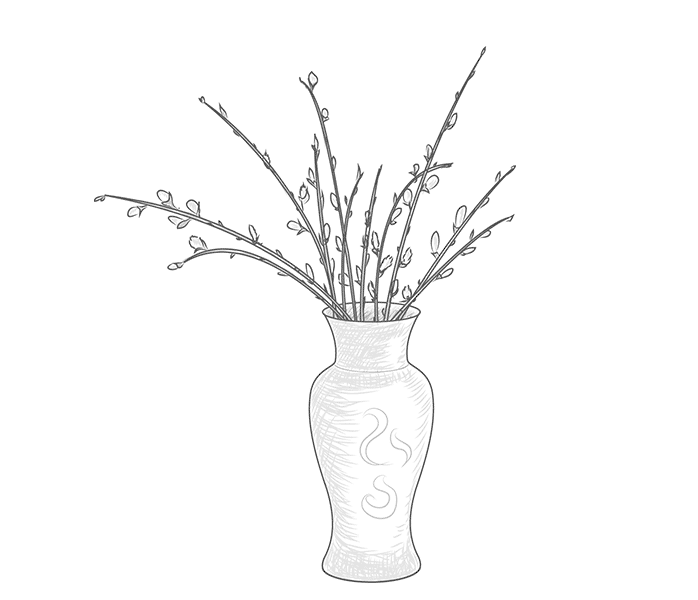 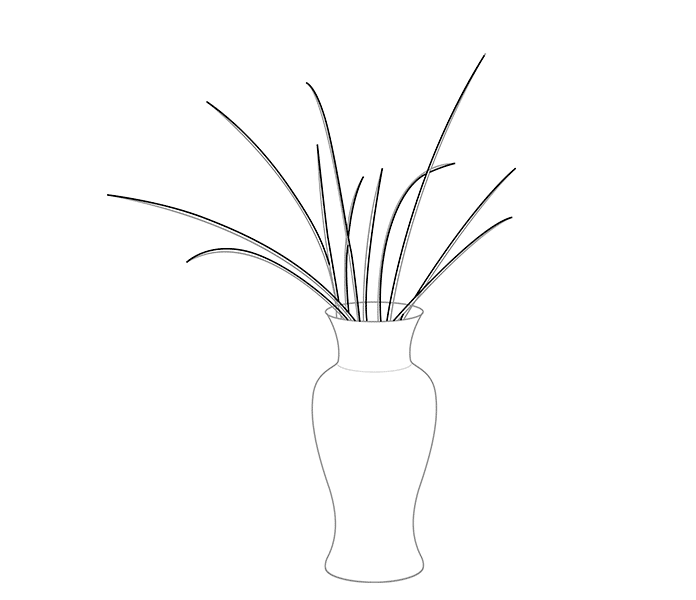 